JOC DELS OSSOShttp://www.edu365.cat/primaria/muds/natural/esquelet/practica/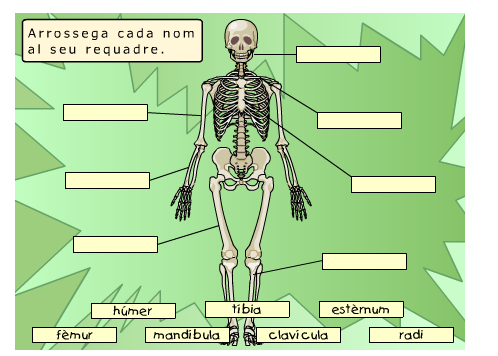 	ELS OSSOS SERVEIXEN PER …… PRODUIR MOVIMENT	ELS OSSOS SERVEIXEN PER …… MANTENIR EL COS DRET	ELS OSSOS SERVEIXEN PER …… ELS ÒRGANS COM EL CERVELL O EL COR.ELS OSSOS SERVEIXEN PER PROTEGIR …… PRODUIR MOVIMENTELS OSSOS SERVEIXEN PER PROTEGIR …… MANTENIR EL COS DRETELS OSSOS SERVEIXEN PER PROTEGIR …… ELS ÒRGANS COM EL CERVELL O EL COR.ELS MÚSCULS SERVEIXEN PER… … PRODUIR MOVIMENTELS MÚSCULS SERVEIXEN PER… … MANTENIR EL COS DRETELS MÚSCULS SERVEIXEN PER… … ELS ÒRGANS COM EL CERVELL O EL COR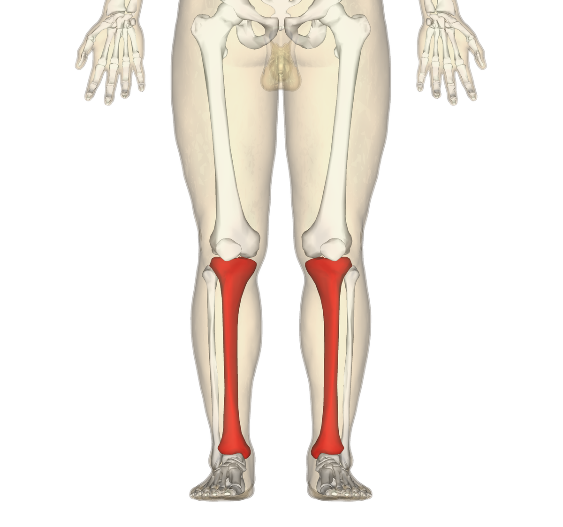 LA TÍBIA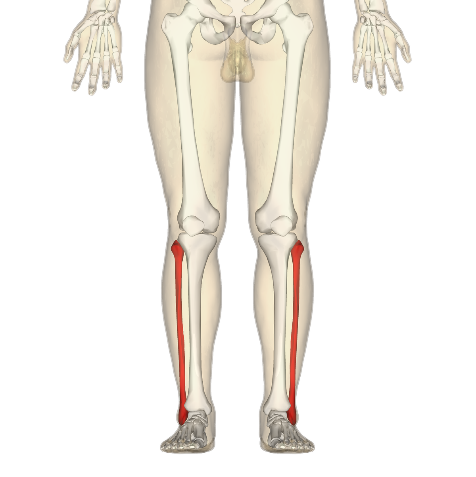 EL PERONÉ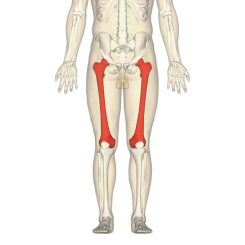 EL FÉMUR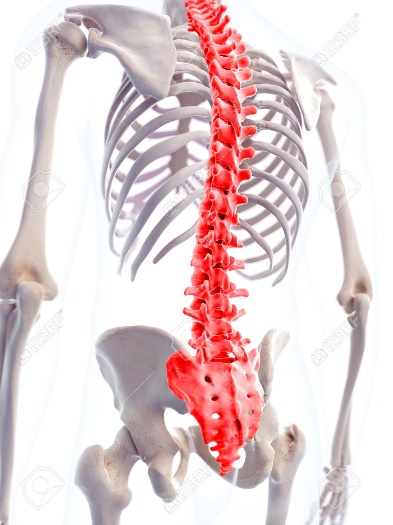 LA COLUMNA VERTEBRAL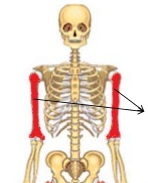 L´HÚMER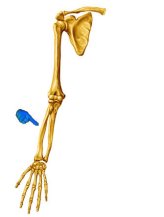 EL RADI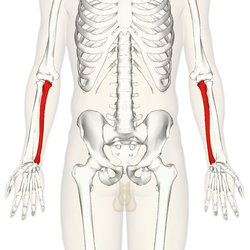 EL CÚBIT